SEC Form 4FORM 4Check this box if no longer subject to Section 16. Form 4 or Form 5 obligations may continue. See Instruction 1(b).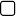 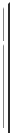 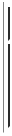 or Section 30(h) of the Investment Company Act of 1940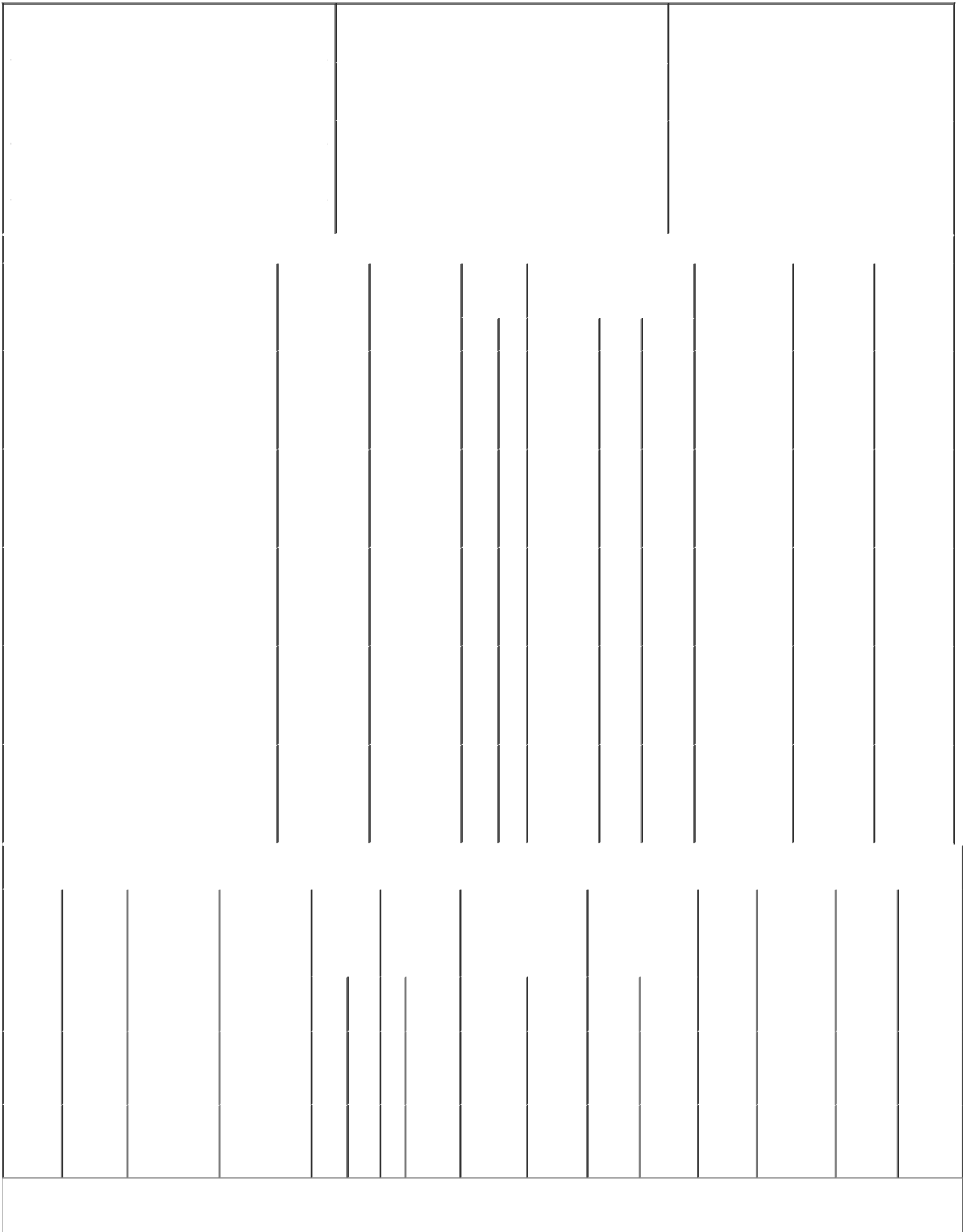 VI, LP(2)Table II - Derivative Securities Acquired, Disposed of, or Beneficially Owned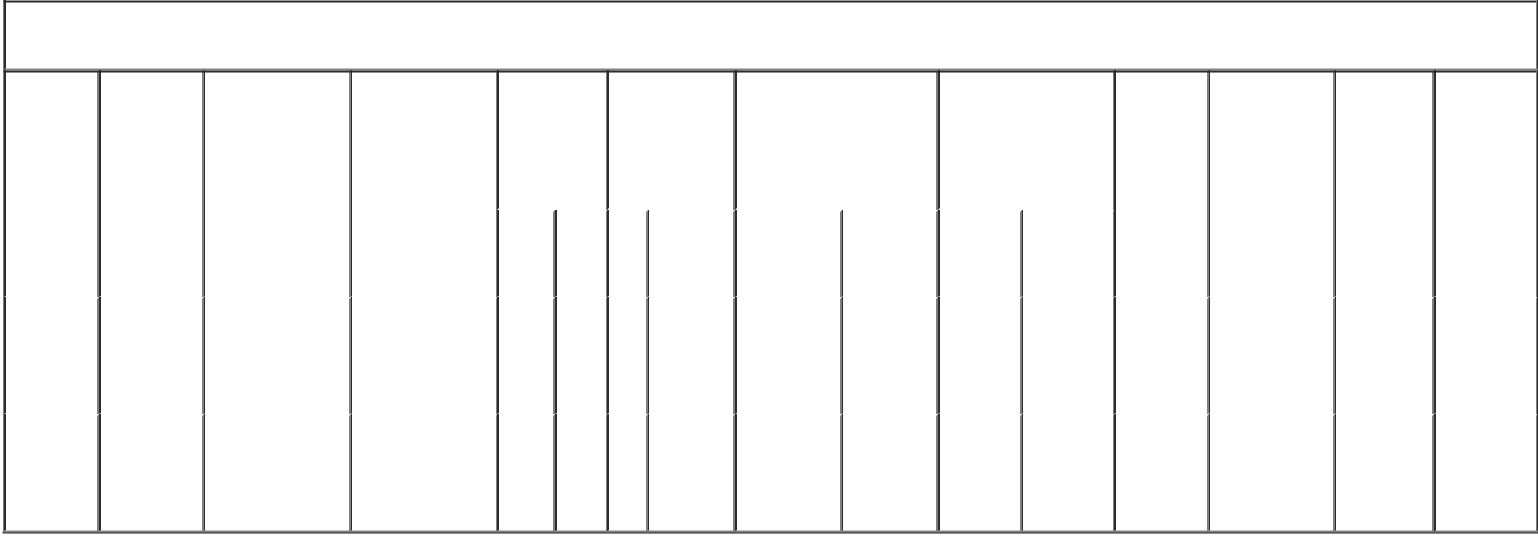 (e.g., puts, calls, warrants, options, convertible securities)VI, LP(2)Explanation of Responses:The reported securities automatically converted into shares of Common Stock on a 1-for-8.0338 basis upon the closing of the Issuer's initial public offering and had no expiration date.OrbiMed Capital GP VI LLC ("GP VI") is the sole general partner of OrbiMed Private Investments VI, LP ("OPI VI"). OrbiMed Advisors LLC ("OrbiMed Advisors") is the managing member of GP VI. By virtue of such relationships, GP VI and OrbiMed Advisors may be deemed to have voting and investment power with respect to the shares held by OPI VI and as a result may be deemed to have beneficial ownership of such shares. The Reporting Person is an employee of OrbiMed Advisors. OrbiMed Advisors exercises investment and voting power through a management committee comprised of Carl L. Gordon, Sven H. Borho and Jonathan T. Silverstein. Each of GP VI, OrbiMed Advisors and the Reporting Person disclaims beneficial ownership of the shares held by OPI VI, except to the extent of its or his pecuniary interest therein, if any.Remarks:Reminder: Report on a separate line for each class of securities beneficially owned directly or indirectly.* If the form is filed by more than one reporting person, see Instruction 4 (b)(v).Intentional misstatements or omissions of facts constitute Federal Criminal Violations See 18 U.S.C. 1001 and 15 U.S.C. 78ff(a). Note: File three copies of this Form, one of which must be manually signed. If space is insufficient, see Instruction 6 for procedure.Persons who respond to the collection of information contained in this form are not required to respond unless the form displays a currently valid OMB Number.UNITED STATES SECURITIES AND EXCHANGE COMMISSIONWashington, D.C. 20549Washington, D.C. 20549OMB APPROVALOMB APPROVALOMB APPROVALOMB APPROVALOMB APPROVALOMB APPROVALSTATEMENT OF CHANGES IN BENEFICIAL OWNERSHIPSTATEMENT OF CHANGES IN BENEFICIAL OWNERSHIPOMB Number:3235-0287OMB Number:3235-0287Estimated average burdenFiled pursuant to Section 16(a) of the Securities Exchange Act of 1934hours per response:0.5Filed pursuant to Section 16(a) of the Securities Exchange Act of 1934Filed pursuant to Section 16(a) of the Securities Exchange Act of 19341. Name and Address of Reporting Person*1. Name and Address of Reporting Person*1. Name and Address of Reporting Person*1. Name and Address of Reporting Person*1. Name and Address of Reporting Person*1. Name and Address of Reporting Person*1. Name and Address of Reporting Person*2. Issuer Name and Ticker or Trading Symbol2. Issuer Name and Ticker or Trading Symbol2. Issuer Name and Ticker or Trading Symbol2. Issuer Name and Ticker or Trading Symbol2. Issuer Name and Ticker or Trading Symbol5. Relationship of Reporting Person(s) to Issuer5. Relationship of Reporting Person(s) to Issuer5. Relationship of Reporting Person(s) to Issuer5. Relationship of Reporting Person(s) to Issuer5. Relationship of Reporting Person(s) to Issuer5. Relationship of Reporting Person(s) to Issuer5. Relationship of Reporting Person(s) to Issuer5. Relationship of Reporting Person(s) to Issuer5. Relationship of Reporting Person(s) to Issuer5. Relationship of Reporting Person(s) to Issuer5. Relationship of Reporting Person(s) to IssuerKhuong Chau QuangKhuong Chau QuangKhuong Chau QuangKhuong Chau QuangKhuong Chau QuangKhuong Chau QuangNextCure, Inc. [ NXTC ]NextCure, Inc. [ NXTC ]NextCure, Inc. [ NXTC ]NextCure, Inc. [ NXTC ](Check all applicable)(Check all applicable)(Check all applicable)(Check all applicable)(Check all applicable)Khuong Chau QuangKhuong Chau QuangKhuong Chau QuangKhuong Chau QuangKhuong Chau QuangKhuong Chau Quang(Check all applicable)(Check all applicable)(Check all applicable)(Check all applicable)(Check all applicable)Khuong Chau QuangKhuong Chau QuangKhuong Chau QuangKhuong Chau QuangKhuong Chau QuangKhuong Chau QuangX   DirectorX   DirectorX   DirectorX   Director10% Owner10% Owner10% Owner10% Owner10% OwnerKhuong Chau QuangKhuong Chau QuangKhuong Chau QuangKhuong Chau QuangKhuong Chau QuangKhuong Chau QuangX   DirectorX   DirectorX   DirectorX   Director10% Owner10% Owner10% Owner10% Owner10% OwnerX   DirectorX   DirectorX   DirectorX   Director10% Owner10% Owner10% Owner10% Owner10% OwnerOfficer (give titleOfficer (give titleOfficer (give titleOther (specifyOther (specifyOther (specifyOther (specifyOther (specifyOfficer (give titleOfficer (give titleOfficer (give titleOther (specifyOther (specifyOther (specifyOther (specifyOther (specify3. Date of Earliest Transaction (Month/Day/Year)3. Date of Earliest Transaction (Month/Day/Year)3. Date of Earliest Transaction (Month/Day/Year)3. Date of Earliest Transaction (Month/Day/Year)3. Date of Earliest Transaction (Month/Day/Year)Officer (give titleOfficer (give titleOfficer (give titleOther (specifyOther (specifyOther (specifyOther (specifyOther (specify(Last)(Last)(First)(First)(First)(Middle)3. Date of Earliest Transaction (Month/Day/Year)3. Date of Earliest Transaction (Month/Day/Year)3. Date of Earliest Transaction (Month/Day/Year)3. Date of Earliest Transaction (Month/Day/Year)3. Date of Earliest Transaction (Month/Day/Year)below)below)below)(Last)(Last)(First)(First)(First)(Middle)05/13/201905/13/201905/13/201905/13/201905/13/2019C/O NEXTCURE, INC.C/O NEXTCURE, INC.C/O NEXTCURE, INC.C/O NEXTCURE, INC.C/O NEXTCURE, INC.C/O NEXTCURE, INC.05/13/201905/13/201905/13/201905/13/201905/13/2019C/O NEXTCURE, INC.C/O NEXTCURE, INC.C/O NEXTCURE, INC.C/O NEXTCURE, INC.C/O NEXTCURE, INC.C/O NEXTCURE, INC.9000 VIRGINIA MANOR ROAD, SUITE 2009000 VIRGINIA MANOR ROAD, SUITE 2009000 VIRGINIA MANOR ROAD, SUITE 2009000 VIRGINIA MANOR ROAD, SUITE 2009000 VIRGINIA MANOR ROAD, SUITE 2009000 VIRGINIA MANOR ROAD, SUITE 2009000 VIRGINIA MANOR ROAD, SUITE 2009000 VIRGINIA MANOR ROAD, SUITE 2009000 VIRGINIA MANOR ROAD, SUITE 2009000 VIRGINIA MANOR ROAD, SUITE 2009000 VIRGINIA MANOR ROAD, SUITE 2009000 VIRGINIA MANOR ROAD, SUITE 2009000 VIRGINIA MANOR ROAD, SUITE 2009000 VIRGINIA MANOR ROAD, SUITE 2004. If Amendment, Date of Original Filed (Month/Day/Year)4. If Amendment, Date of Original Filed (Month/Day/Year)4. If Amendment, Date of Original Filed (Month/Day/Year)4. If Amendment, Date of Original Filed (Month/Day/Year)4. If Amendment, Date of Original Filed (Month/Day/Year)4. If Amendment, Date of Original Filed (Month/Day/Year)6. Individual or Joint/Group Filing (Check Applicable6. Individual or Joint/Group Filing (Check Applicable6. Individual or Joint/Group Filing (Check Applicable6. Individual or Joint/Group Filing (Check Applicable6. Individual or Joint/Group Filing (Check Applicable6. Individual or Joint/Group Filing (Check Applicable6. Individual or Joint/Group Filing (Check Applicable6. Individual or Joint/Group Filing (Check Applicable6. Individual or Joint/Group Filing (Check Applicable6. Individual or Joint/Group Filing (Check Applicable6. Individual or Joint/Group Filing (Check Applicable4. If Amendment, Date of Original Filed (Month/Day/Year)4. If Amendment, Date of Original Filed (Month/Day/Year)4. If Amendment, Date of Original Filed (Month/Day/Year)4. If Amendment, Date of Original Filed (Month/Day/Year)4. If Amendment, Date of Original Filed (Month/Day/Year)4. If Amendment, Date of Original Filed (Month/Day/Year)6. Individual or Joint/Group Filing (Check Applicable6. Individual or Joint/Group Filing (Check Applicable6. Individual or Joint/Group Filing (Check Applicable6. Individual or Joint/Group Filing (Check Applicable6. Individual or Joint/Group Filing (Check Applicable6. Individual or Joint/Group Filing (Check Applicable6. Individual or Joint/Group Filing (Check Applicable6. Individual or Joint/Group Filing (Check Applicable6. Individual or Joint/Group Filing (Check Applicable6. Individual or Joint/Group Filing (Check Applicable6. Individual or Joint/Group Filing (Check ApplicableLine)Line)Line)Line)Line)Line)(Street)(Street)(Street)X   Form filed by One Reporting PersonX   Form filed by One Reporting PersonX   Form filed by One Reporting PersonX   Form filed by One Reporting PersonX   Form filed by One Reporting PersonX   Form filed by One Reporting PersonX   Form filed by One Reporting PersonX   Form filed by One Reporting PersonBELTSVILLEBELTSVILLEBELTSVILLEMDMDMD20705Form filed by More than One ReportingForm filed by More than One ReportingForm filed by More than One ReportingForm filed by More than One ReportingForm filed by More than One ReportingForm filed by More than One ReportingForm filed by More than One ReportingForm filed by More than One ReportingPerson(City)(City)(State)(State)(State)(Zip)Table I - Non-Derivative Securities Acquired, Disposed of, or Beneficially OwnedTable I - Non-Derivative Securities Acquired, Disposed of, or Beneficially OwnedTable I - Non-Derivative Securities Acquired, Disposed of, or Beneficially OwnedTable I - Non-Derivative Securities Acquired, Disposed of, or Beneficially OwnedTable I - Non-Derivative Securities Acquired, Disposed of, or Beneficially OwnedTable I - Non-Derivative Securities Acquired, Disposed of, or Beneficially OwnedTable I - Non-Derivative Securities Acquired, Disposed of, or Beneficially OwnedTable I - Non-Derivative Securities Acquired, Disposed of, or Beneficially OwnedTable I - Non-Derivative Securities Acquired, Disposed of, or Beneficially OwnedTable I - Non-Derivative Securities Acquired, Disposed of, or Beneficially OwnedTable I - Non-Derivative Securities Acquired, Disposed of, or Beneficially OwnedTable I - Non-Derivative Securities Acquired, Disposed of, or Beneficially OwnedTable I - Non-Derivative Securities Acquired, Disposed of, or Beneficially OwnedTable I - Non-Derivative Securities Acquired, Disposed of, or Beneficially OwnedTable I - Non-Derivative Securities Acquired, Disposed of, or Beneficially OwnedTable I - Non-Derivative Securities Acquired, Disposed of, or Beneficially Owned1. Title of Security (Instr. 3)1. Title of Security (Instr. 3)1. Title of Security (Instr. 3)1. Title of Security (Instr. 3)1. Title of Security (Instr. 3)1. Title of Security (Instr. 3)1. Title of Security (Instr. 3)2. Transaction2. Transaction2. Transaction2. Transaction2. Transaction2A. Deemed2A. Deemed3.4. Securities Acquired (A) or4. Securities Acquired (A) or4. Securities Acquired (A) or4. Securities Acquired (A) or4. Securities Acquired (A) or4. Securities Acquired (A) or5. Amount of6. Ownership6. Ownership7. Nature of7. Nature of7. Nature of7. Nature ofDateExecution Date,Execution Date,TransactionDisposed Of (D) (Instr. 3, 4 and 5)Disposed Of (D) (Instr. 3, 4 and 5)Disposed Of (D) (Instr. 3, 4 and 5)Disposed Of (D) (Instr. 3, 4 and 5)Disposed Of (D) (Instr. 3, 4 and 5)Disposed Of (D) (Instr. 3, 4 and 5)SecuritiesForm: DirectForm: DirectIndirectIndirectIndirectIndirect(Month/Day/Year)(Month/Day/Year)(Month/Day/Year)(Month/Day/Year)(Month/Day/Year)if anyif anyCode (Instr.Beneficially(D) or Indirect(D) or IndirectBeneficialBeneficialBeneficialBeneficial(Month/Day/Year)(Month/Day/Year)8)Owned FollowingOwned Following(I) (Instr. 4)(I) (Instr. 4)OwnershipOwnershipOwnershipOwnershipReported(Instr. 4)(Instr. 4)(Instr. 4)(Instr. 4)Reported(Instr. 4)(Instr. 4)(Instr. 4)(Instr. 4)Code   VAmount(A) orPricePricePricePriceTransaction(s)Transaction(s)Code   VAmount(D)PricePricePricePrice(Instr. 3 and 4)(Instr. 3 and 4)(D)(Instr. 3 and 4)(Instr. 3 and 4)ByOrbiMedOrbiMedOrbiMedOrbiMedCommon StockCommon StockCommon StockCommon Stock05/13/201905/13/201905/13/201905/13/201905/13/2019C445,866A(1)(1)445,866445,866IPrivatePrivatePrivatePrivateInvestmentsInvestmentsInvestmentsInvestmentsVI, LP(2)VI, LP(2)VI, LP(2)VI, LP(2)ByOrbiMedOrbiMedOrbiMedOrbiMedCommon StockCommon StockCommon StockCommon Stock05/13/201905/13/201905/13/201905/13/201905/13/2019C743,110A(1)(1)1,188,9761,188,976IPrivatePrivatePrivatePrivateInvestmentsInvestmentsInvestmentsInvestmentsVI, LP(2)VI, LP(2)VI, LP(2)VI, LP(2)ByOrbiMedOrbiMedOrbiMedOrbiMedCommon StockCommon StockCommon StockCommon Stock05/13/201905/13/201905/13/201905/13/201905/13/2019C729,599A(1)(1)1,918,5751,918,575IPrivatePrivatePrivatePrivateInvestmentsInvestmentsInvestmentsInvestmentsVI, LP(2)VI, LP(2)VI, LP(2)VI, LP(2)ByOrbiMedOrbiMedOrbiMedOrbiMedCommon StockCommon StockCommon StockCommon Stock05/13/201905/13/201905/13/201905/13/201905/13/2019C442,438A(1)(1)2,361,0132,361,013IPrivatePrivatePrivatePrivateInvestmentsInvestmentsInvestmentsInvestmentsVI, LP(2)VI, LP(2)VI, LP(2)VI, LP(2)ByOrbiMedOrbiMedOrbiMedOrbiMedCommon StockCommon StockCommon StockCommon Stock05/13/201905/13/201905/13/201905/13/201905/13/2019P350,000A$15$152,711,0132,711,013IPrivatePrivatePrivatePrivateInvestmentsInvestmentsInvestmentsInvestmentsVI, LP(2)VI, LP(2)VI, LP(2)VI, LP(2)Table II - Derivative Securities Acquired, Disposed of, or Beneficially OwnedTable II - Derivative Securities Acquired, Disposed of, or Beneficially OwnedTable II - Derivative Securities Acquired, Disposed of, or Beneficially OwnedTable II - Derivative Securities Acquired, Disposed of, or Beneficially OwnedTable II - Derivative Securities Acquired, Disposed of, or Beneficially OwnedTable II - Derivative Securities Acquired, Disposed of, or Beneficially OwnedTable II - Derivative Securities Acquired, Disposed of, or Beneficially OwnedTable II - Derivative Securities Acquired, Disposed of, or Beneficially OwnedTable II - Derivative Securities Acquired, Disposed of, or Beneficially OwnedTable II - Derivative Securities Acquired, Disposed of, or Beneficially OwnedTable II - Derivative Securities Acquired, Disposed of, or Beneficially OwnedTable II - Derivative Securities Acquired, Disposed of, or Beneficially OwnedTable II - Derivative Securities Acquired, Disposed of, or Beneficially OwnedTable II - Derivative Securities Acquired, Disposed of, or Beneficially OwnedTable II - Derivative Securities Acquired, Disposed of, or Beneficially Owned(e.g., puts, calls, warrants, options, convertible securities)(e.g., puts, calls, warrants, options, convertible securities)(e.g., puts, calls, warrants, options, convertible securities)(e.g., puts, calls, warrants, options, convertible securities)(e.g., puts, calls, warrants, options, convertible securities)(e.g., puts, calls, warrants, options, convertible securities)(e.g., puts, calls, warrants, options, convertible securities)(e.g., puts, calls, warrants, options, convertible securities)(e.g., puts, calls, warrants, options, convertible securities)(e.g., puts, calls, warrants, options, convertible securities)(e.g., puts, calls, warrants, options, convertible securities)(e.g., puts, calls, warrants, options, convertible securities)(e.g., puts, calls, warrants, options, convertible securities)(e.g., puts, calls, warrants, options, convertible securities)1. Title of1. Title of1. Title of2.3. Transaction3. Transaction3A. Deemed4.5. Number of5. Number of6. Date Exercisable and6. Date Exercisable and7. Title and Amount7. Title and Amount7. Title and Amount7. Title and Amount7. Title and Amount8. Price of9. Number of9. Number of10.11. Nature11. Nature11. NatureDerivativeDerivativeDerivativeConversionConversionDateDateExecution Date,TransactionTransactionTransactionTransactionDerivativeDerivativeExpiration DateExpiration Dateof Securitiesof Securitiesof Securitiesof Securitiesof SecuritiesDerivativederivativederivativeOwnershipOwnershipof Indirectof Indirectof IndirectSecuritySecuritySecurityor Exerciseor Exercise(Month/Day/Year)(Month/Day/Year)if anyCode (Instr.Code (Instr.Code (Instr.Code (Instr.SecuritiesSecurities(Month/Day/Year)(Month/Day/Year)UnderlyingSecuritySecuritiesSecuritiesForm:BeneficialBeneficialBeneficial(Instr. 3)(Instr. 3)(Instr. 3)Price of(Month/Day/Year)8)Acquired (A)Acquired (A)Derivative SecurityDerivative SecurityDerivative SecurityDerivative SecurityDerivative Security(Instr. 5)BeneficiallyBeneficiallyDirect (D)Direct (D)OwnershipOwnershipOwnershipDerivativeor Disposed ofor Disposed of(Instr. 3 and 4)(Instr. 3 and 4)(Instr. 3 and 4)(Instr. 3 and 4)(Instr. 3 and 4)OwnedOwnedor Indirector Indirect(Instr. 4)(Instr. 4)(Instr. 4)Security(D) (Instr. 3, 4(D) (Instr. 3, 4FollowingFollowing(I) (Instr. 4)(I) (Instr. 4)and 5)and 5)ReportedReportedTransaction(s)Transaction(s)Transaction(s)Transaction(s)AmountAmountAmountAmount(Instr. 4)(Instr. 4)ororororDateExpirationNumberNumberNumberNumberCode  VCode  VCode  VCode  V(A)  (D)(A)  (D)ExercisableDateTitleof Sharesof Sharesof Sharesof SharesByByBySeries A-1Series A-1Series A-1Common445,866445,866OrbiMedOrbiMedOrbiMedPreferredPreferredPreferred(1)05/13/201905/13/2019CCCC3,582,0003,582,000(1)(1)Common445,866445,866(1)0IPrivatePrivatePrivateStockStockStockStockInvestmentsInvestmentsInvestmentsVI, LP(2)VI, LP(2)VI, LP(2)ByByBySeries A-2Series A-2Series A-2Common743,110743,110OrbiMedOrbiMedOrbiMedPreferredPreferredPreferred(1)05/13/201905/13/2019CCCC5,970,0005,970,000(1)(1)Common743,110743,110(1)0IPrivatePrivatePrivateStockStockStockStockInvestmentsInvestmentsInvestments1. Title of2.3. Transaction3A. Deemed4.5. Number of6. Date Exercisable and6. Date Exercisable and7. Title and Amount7. Title and Amount8. Price of9. Number of10.11. NatureDerivativeConversionDateExecution Date,TransactionDerivativeExpiration DateExpiration Dateof Securitiesof SecuritiesDerivativederivativeOwnershipof IndirectSecurityor Exercise(Month/Day/Year)if anyCode (Instr.Securities(Month/Day/Year)(Month/Day/Year)UnderlyingSecuritySecuritiesForm:Beneficial(Instr. 3)Price of(Month/Day/Year)8)Acquired (A)Derivative SecurityDerivative Security(Instr. 5)BeneficiallyDirect (D)OwnershipDerivativeor Disposed of(Instr. 3 and 4)(Instr. 3 and 4)Ownedor Indirect(Instr. 4)Security(D) (Instr. 3, 4Following(I) (Instr. 4)and 5)ReportedTransaction(s)Transaction(s)Amount(Instr. 4)orDateExpirationNumberCode  V(A)  (D)ExercisableDateTitleof SharesBySeries A-3Common729,599OrbiMedPreferred(1)05/13/2019C5,861,455(1)(1)Common729,599(1)0IPrivateStockStockInvestmentsVI, LP(2)BySeries B-1Common442,438OrbiMedPreferred(1)05/13/2019C3,554,466(1)(1)Common442,438(1)0IPrivateStockStockInvestments/s/ Chau Q. Khuong/s/ Chau Q. Khuong05/13/201905/13/2019** Signature of Reporting Person** Signature of Reporting PersonDateDate